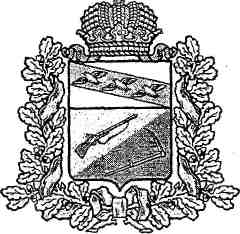 Администрация поселка ТимТимского района  Курской областиПОСТАНОВЛЕНИЕ                                          03 марта 2020 года                                 № 28О внесении изменений в постановление Администрации поселка Тим от 10.01.2020г. №1 «Об утверждении плана-графика   закупок      товаров, работ, услуг  Администрации    поселка      Тим на 2020 год»В соответствии со ст. 16 Федерального закона от 05.04.2013 № 44-ФЗ «О контрактной системе в сфере закупок товаров, работ, услуг для обеспечения государственных и муниципальных нужд»,  Постановлением Правительства РФ от 30.09.2019 № 1279 «Об установлении порядка формирования, утверждения планов-графиков закупок, внесения изменений в такие планы-графики, размещения планов-графиков закупок в единой информационной системе в сфере закупок, об особенностях включения информации в такие планы-графики и о требованиях к форме планов-графиков закупок», в целях надлежащего осуществления закупок товаров, работ, услуг, Администрация поселка Тим ПОСТАНОВЛЯЕТ:1. Внести изменения в постановление Администрации поселка Тим от 10.01.2020г. №1 «Об утверждении плана-графика   закупок      товаров, работ, услуг  Администрации    поселка      Тим на 2020 год».2. Контрактному управляющему Якунину Р.А. разместить с изменениями план-график закупок товаров, работ, услуг на Официальном сайте Единой информационной системы в сфере закупок в сети Интернет для размещения информации о закупках товаров, работ, услуг для государственных и муниципальных нужд: http://zakupki.gov.ru/  в установленный срок, согласно Федеральному закону от 05.04.2013 г. № 44-ФЗ «О контрактной системе в сфере закупок товаров, работ, услуг для обеспечения государственных и муниципальных нужд».3.   Контроль за исполнением настоящего постановления оставляю за собой.4.   Постановление вступает в силу со дня его подписания.Глава поселка Тим                                                 А.В. КуракуловУтверждено постановлением Администрации поселка Тим от 10.01.2020 г. № 1( в ред. от 03.03.2020 г.  №28)ПЛАН-ГРАФИК 
закупок товаров, работ, услуг на 2020 финансовый год
и на плановый период 2021 и 2022 годов1. Информация о заказчике: КодыПолное наименование АДМИНИСТРАЦИЯ ПОСЕЛКА ТИМ ТИМСКОГО РАЙОНА КУРСКОЙ ОБЛАСТИИНН4624000930Полное наименование АДМИНИСТРАЦИЯ ПОСЕЛКА ТИМ ТИМСКОГО РАЙОНА КУРСКОЙ ОБЛАСТИКПП462401001Организационно-правовая форма Муниципальные казенные учреждения по ОКОПФ75404Форма собственности Муниципальная собственность по ОКФС14Место нахождения (адрес), телефон, адрес электронной почты Российская Федерация, 307060, Курская обл, Тимский р-н, Тим рп, УЛ КИРОВА, 25 "А" ,7-471-5323218, poseloktim@mail.ruпо ОКТМО38642151051Наименование бюджетного, автономного учреждения, государственного, муниципального унитарного предприятия, иного юридического лица, которому переданы полномочия государственного, муниципального заказчика ИНННаименование бюджетного, автономного учреждения, государственного, муниципального унитарного предприятия, иного юридического лица, которому переданы полномочия государственного, муниципального заказчика КППМесто нахождения (адрес), телефон, адрес электронной почты по ОКТМОЕдиница измерения: рубль по ОКЕИ3832. Информация о закупках товаров, работ, услуг на 2020 финансовый год и на плановый период 2021 и 2022 годов: № п/пИдентификационный код закупкиОбъект закупкиОбъект закупкиОбъект закупкиПланируемый год размещения извещения об осуществлении закупки, направления приглашения принять участие в определении поставщика (подрядчика, исполнителя), заключения контракта с единственным поставщиком (подрядчиком, исполнителем) Объем финансового обеспечения, в том числе планируемые платежиОбъем финансового обеспечения, в том числе планируемые платежиОбъем финансового обеспечения, в том числе планируемые платежиОбъем финансового обеспечения, в том числе планируемые платежиОбъем финансового обеспечения, в том числе планируемые платежиИнформация о проведении обязательного общественного обсуждения закупкиНаименование уполномоченного органа (учреждения)Наименование организатора проведения совместного конкурса или аукциона№ п/пИдентификационный код закупкиТовар, работа, услуга по Общероссийскому классификатору продукции по видам экономической деятельности ОК 034-2014 (КПЕС 2008) (ОКПД2) Товар, работа, услуга по Общероссийскому классификатору продукции по видам экономической деятельности ОК 034-2014 (КПЕС 2008) (ОКПД2) Наименование объекта закупкиПланируемый год размещения извещения об осуществлении закупки, направления приглашения принять участие в определении поставщика (подрядчика, исполнителя), заключения контракта с единственным поставщиком (подрядчиком, исполнителем) Всегона текущий финансовый годна плановый периодна плановый периодпоследующие годыИнформация о проведении обязательного общественного обсуждения закупкиНаименование уполномоченного органа (учреждения)Наименование организатора проведения совместного конкурса или аукциона№ п/пИдентификационный код закупкиКодНаименованиеНаименование объекта закупкиПланируемый год размещения извещения об осуществлении закупки, направления приглашения принять участие в определении поставщика (подрядчика, исполнителя), заключения контракта с единственным поставщиком (подрядчиком, исполнителем) Всегона текущий финансовый годна первый годна второй годпоследующие годыИнформация о проведении обязательного общественного обсуждения закупкиНаименование уполномоченного органа (учреждения)Наименование организатора проведения совместного конкурса или аукциона№ п/пИдентификационный код закупкиПланируемый год размещения извещения об осуществлении закупки, направления приглашения принять участие в определении поставщика (подрядчика, исполнителя), заключения контракта с единственным поставщиком (подрядчиком, исполнителем) ВсегоИнформация о проведении обязательного общественного обсуждения закупкиНаименование уполномоченного органа (учреждения)Наименование организатора проведения совместного конкурса или аукциона1234567891011121314000120346240009304624010010001000351124435.11.10.115Электроэнергия, произведенная атомными электростанциями (АЭС) общего назначенияПоставка электроэнергии2020900000.00900000.000.000.000.00нет000820346240009304624010010008000432924443.29.19.190Работы монтажные прочие, не включенные в другие группировкиБлагоустройство дворовой территории многоквартирного жилого дома №1 по ул. Димитрова в п. Тим.2020358142.00358142.000.000.000.00нет000920346240009304624010010009000432924443.29.19.190Работы монтажные прочие, не включенные в другие группировкиБлагоустройство дворовой территории многоквартирного жилого дома №39А по ул. Кирова в п. Тим.2020287659.00287659.000.000.000.00нет0002203462400093046240100100020000000242
203462400093046240100100050000000244
213462400093046240100100030000000242
213462400093046240100100060000000244
223462400093046240100100040000000242
223462400093046240100100070000000244Товары, работы или услуги на сумму, не превышающую 300 тыс. руб. (п. 4 ч. 1 ст. 93 Федерального закона № 44-ФЗ)2020352044.00352044.000.000.000.000002203462400093046240100100020000000242
203462400093046240100100050000000244
213462400093046240100100030000000242
213462400093046240100100060000000244
223462400093046240100100040000000242
223462400093046240100100070000000244Товары, работы или услуги на сумму, не превышающую 300 тыс. руб. (п. 4 ч. 1 ст. 93 Федерального закона № 44-ФЗ)20206249185.006249185.000.000.000.000002203462400093046240100100020000000242
203462400093046240100100050000000244
213462400093046240100100030000000242
213462400093046240100100060000000244
223462400093046240100100040000000242
223462400093046240100100070000000244Товары, работы или услуги на сумму, не превышающую 300 тыс. руб. (п. 4 ч. 1 ст. 93 Федерального закона № 44-ФЗ)2021252044.000.00252044.000.000.000002203462400093046240100100020000000242
203462400093046240100100050000000244
213462400093046240100100030000000242
213462400093046240100100060000000244
223462400093046240100100040000000242
223462400093046240100100070000000244Товары, работы или услуги на сумму, не превышающую 300 тыс. руб. (п. 4 ч. 1 ст. 93 Федерального закона № 44-ФЗ)20216417085.000.006417085.000.000.000002203462400093046240100100020000000242
203462400093046240100100050000000244
213462400093046240100100030000000242
213462400093046240100100060000000244
223462400093046240100100040000000242
223462400093046240100100070000000244Товары, работы или услуги на сумму, не превышающую 300 тыс. руб. (п. 4 ч. 1 ст. 93 Федерального закона № 44-ФЗ)2022252044.000.000.00252044.000.000002203462400093046240100100020000000242
203462400093046240100100050000000244
213462400093046240100100030000000242
213462400093046240100100060000000244
223462400093046240100100040000000242
223462400093046240100100070000000244Товары, работы или услуги на сумму, не превышающую 300 тыс. руб. (п. 4 ч. 1 ст. 93 Федерального закона № 44-ФЗ)20226738402.000.000.006738402.000.00Всего для осуществления закупок, Всего для осуществления закупок, Всего для осуществления закупок, Всего для осуществления закупок, Всего для осуществления закупок, Всего для осуществления закупок, 21806605.008147030.006669129.006990446.000.00в том числе по коду бюджетной классификации 001010473100С1402244в том числе по коду бюджетной классификации 001010473100С1402244в том числе по коду бюджетной классификации 001010473100С1402244в том числе по коду бюджетной классификации 001010473100С1402244в том числе по коду бюджетной классификации 001010473100С1402244в том числе по коду бюджетной классификации 001010473100С1402244221400.0098600.0061400.0061400.000.00в том числе по коду бюджетной классификации 001011376100С1404244в том числе по коду бюджетной классификации 001011376100С1404244в том числе по коду бюджетной классификации 001011376100С1404244в том числе по коду бюджетной классификации 001011376100С1404244в том числе по коду бюджетной классификации 001011376100С1404244в том числе по коду бюджетной классификации 001011376100С14042442338382.00772628.00796377.00769377.000.00в том числе по коду бюджетной классификации 001010409101С1437244в том числе по коду бюджетной классификации 001010409101С1437244в том числе по коду бюджетной классификации 001010409101С1437244в том числе по коду бюджетной классификации 001010409101С1437244в том числе по коду бюджетной классификации 001010409101С1437244в том числе по коду бюджетной классификации 001010409101С1437244496920.00165640.00165640.00165640.000.00в том числе по коду бюджетной классификации 001031477200С1415244в том числе по коду бюджетной классификации 001031477200С1415244в том числе по коду бюджетной классификации 001031477200С1415244в том числе по коду бюджетной классификации 001031477200С1415244в том числе по коду бюджетной классификации 001031477200С1415244в том числе по коду бюджетной классификации 001031477200С141524451000.0017000.0017000.0017000.000.00в том числе по коду бюджетной классификации 001050307103С1433244в том числе по коду бюджетной классификации 001050307103С1433244в том числе по коду бюджетной классификации 001050307103С1433244в том числе по коду бюджетной классификации 001050307103С1433244в том числе по коду бюджетной классификации 001050307103С1433244в том числе по коду бюджетной классификации 001050307103С14332442094597.001043023.00525787.00525787.000.00в том числе по коду бюджетной классификации 001040911402С1459244в том числе по коду бюджетной классификации 001040911402С1459244в том числе по коду бюджетной классификации 001040911402С1459244в том числе по коду бюджетной классификации 001040911402С1459244в том числе по коду бюджетной классификации 001040911402С1459244в том числе по коду бюджетной классификации 001040911402С1459244740000.00360000.00190000.00190000.000.00в том числе по коду бюджетной классификации 0010503211F255550244в том числе по коду бюджетной классификации 0010503211F255550244в том числе по коду бюджетной классификации 0010503211F255550244в том числе по коду бюджетной классификации 0010503211F255550244в том числе по коду бюджетной классификации 0010503211F255550244в том числе по коду бюджетной классификации 0010503211F2555502442159483.001735923.00211780.00211780.000.00в том числе по коду бюджетной классификации 001050307102С1433244в том числе по коду бюджетной классификации 001050307102С1433244в том числе по коду бюджетной классификации 001050307102С1433244в том числе по коду бюджетной классификации 001050307102С1433244в том числе по коду бюджетной классификации 001050307102С1433244в том числе по коду бюджетной классификации 001050307102С14332444480767.00741459.001869654.001869654.000.00в том числе по коду бюджетной классификации 001010409101С1437242в том числе по коду бюджетной классификации 001010409101С1437242в том числе по коду бюджетной классификации 001010409101С1437242в том числе по коду бюджетной классификации 001010409101С1437242в том числе по коду бюджетной классификации 001010409101С1437242в том числе по коду бюджетной классификации 001010409101С1437242856132.00352044.00252044.00252044.000.00в том числе по коду бюджетной классификации 001011377200С1439244в том числе по коду бюджетной классификации 001011377200С1439244в том числе по коду бюджетной классификации 001011377200С1439244в том числе по коду бюджетной классификации 001011377200С1439244в том числе по коду бюджетной классификации 001011377200С1439244в том числе по коду бюджетной классификации 001011377200С1439244180000.0060000.0060000.0060000.000.00в том числе по коду бюджетной классификации 001050307101С1433244в том числе по коду бюджетной классификации 001050307101С1433244в том числе по коду бюджетной классификации 001050307101С1433244в том числе по коду бюджетной классификации 001050307101С1433244в том числе по коду бюджетной классификации 001050307101С1433244в том числе по коду бюджетной классификации 001050307101С14332443116000.001112000.001002000.001002000.000.00в том числе по коду бюджетной классификации 001040911201С1424244в том числе по коду бюджетной классификации 001040911201С1424244в том числе по коду бюджетной классификации 001040911201С1424244в том числе по коду бюджетной классификации 001040911201С1424244в том числе по коду бюджетной классификации 001040911201С1424244в том числе по коду бюджетной классификации 001040911201С14242445071924.001688713.001517447.001865764.000.00